White Cheddar Cheese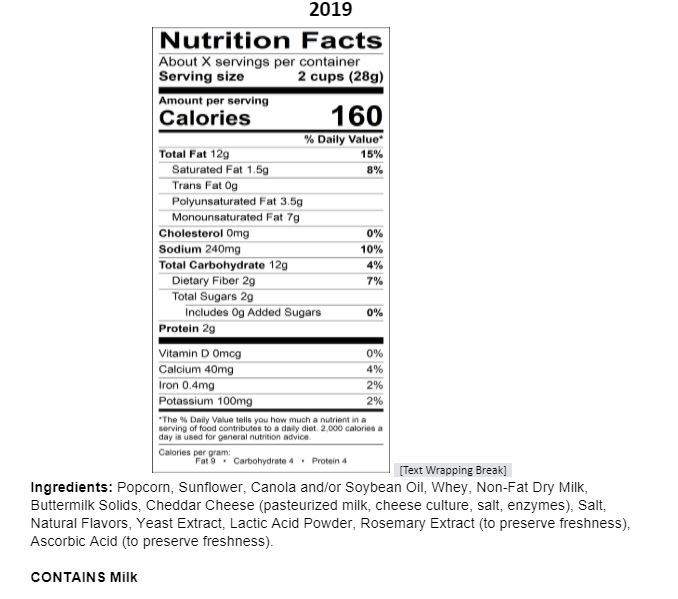 